בס"דרכיבי המבנה בטיעוןעמדה -       דעה, השקפה של אדם בנושא מסוים. (* העמדה מוצגת בטיעון כחלק מהטענה!)טענה -       היגד המבטא את עמדתו של הכותב, שניתן לבסס ולהצדיק  את  נכונותו, את אמינותו ואת תקפותו באמצעות נימוקים.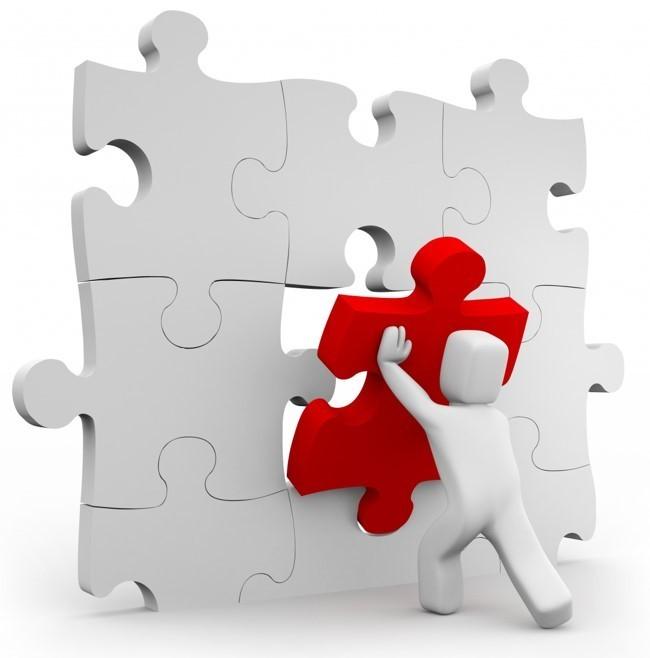 נימוק/ים -   היגד או היגדים הבאים לתמוך בטענה ולבססה באמצעות הסברים או  הוכחות.טענת-נגד - היגד המציג התנגדות גלויה ומפריך את נימוקי המוען או חולק עליהם.הפרכה -    היגד המבטל את טענת הנגד תוך התייחסות לנימוקיה ומעצים את טיעון המוען.הסתייגות - היגד המסביר את הנסיבות שבהן המוען  יוותר על עמדתו או על חלקה או ימשיך להחזיק בה, ומציג בכך התחשבות בנקודות המבט השונות.ההגדרות מתוך ההשתלמות : טיפוח כתיבת הטיעון בחט"ע / מרים רבינוביץ